МБОУ Миллеровской СОШ имени Жоры КовалевскогоАнализ анкеты  «Горячее питание»  для родителей  учащихся 1-4 классов Сроки проведения:28-30  сентября 2021 г      Всего учащихся 1-4 классов – 38 чел.                                                                              Приняли участие: 38 родителей- 100%Анализ вопросов анкетыУдовлетворяет ли Вас система организации питания в школе для вашего ребёнка? Да -  38                         Нет -  0              Затрудняюсь ответить – 0Считаете ли Вы рациональным организацию горячего питания в школе?      Да -  38                                Нет -    0                  Затрудняюсь ответить -0Удовлетворены ли качеством приготовления пищи?        Да -  36                               Нет -    0                  Затрудняюсь ответить -2Удовлетворены ли Вы санитарным состоянием столовой?Да -  38                          Нет -    0             Затрудняюсь ответить -0Как Вы думаете, нужно ли приучать ребенка к культуре еды?  только в школе - 0            только дома - 0       как в школе, так и дома - 38 Беседуете  ли вы с вашим ребенком дома о пользе той или иной пищи, о витаминах, содержащихся в разных блюдах?     да, постоянно - 30           нет, не хватает времени - 0          иногда – 8Какие блюда из меню «горячего питания в школе» ваш ребёнок не любит, отказывается есть? ПочемуРодители со слов детей отметили следующие «нелюбимые» блюда: рыбу, винегрет, манную кашу, солёные огурцы, печёнку.Ваши предложения по организации питания в школе.Родители предлагают чаще давать овощные салаты, свежие огурцы, а не солёные,                                  38 родителей написали, что всё в горячем питании в школьной столовой устраивает. Жалобы от родителей по организации горячего питания не поступали.Анализ анкет родителей провели члены школьной комиссии «Родительский контроль качества питания».Титаренко О.А. ____________ председатель школьной комиссии 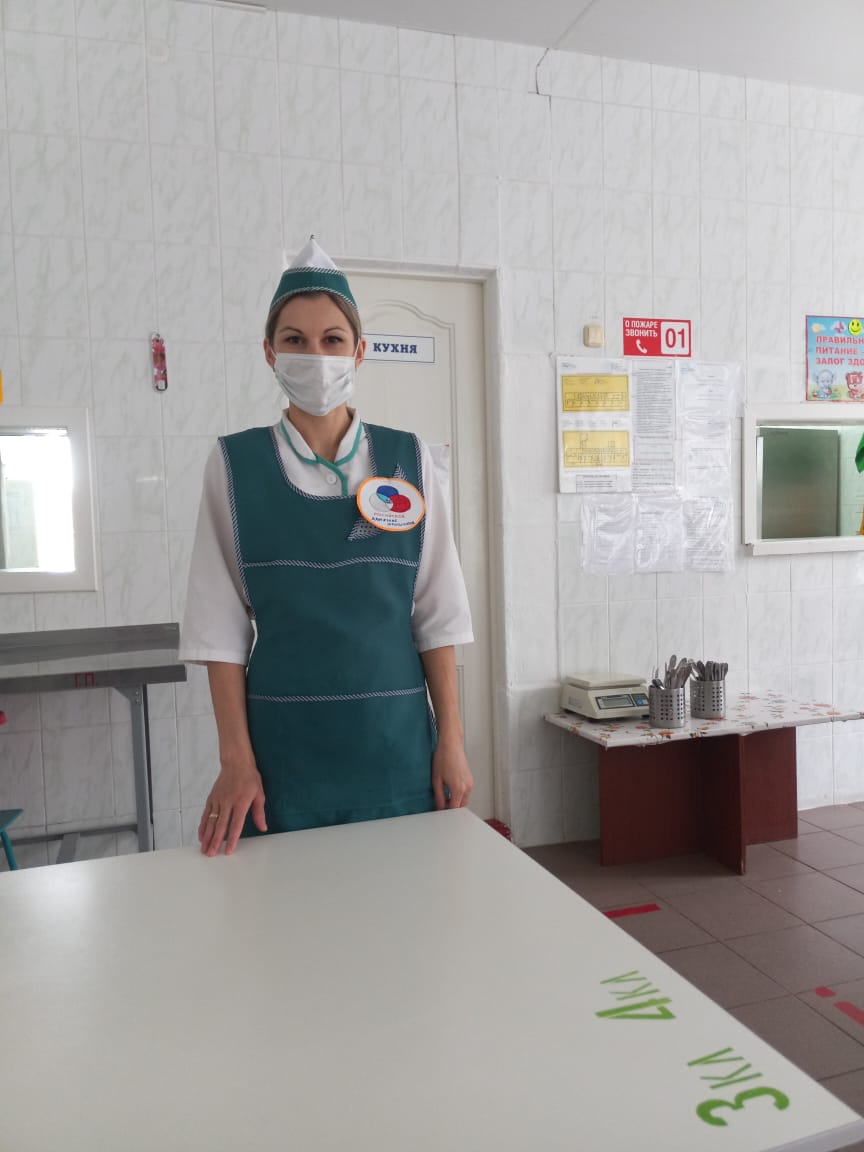 На фото: Повар школьной столовой Лазарева Татьяна  Владимировна                                                       в обеденном зале школьной столовой.Повар школьной столовой Лазарева Т.В. и  помощник повара Рустамова Р.С. готовят детям вкусные завтраки и обеды согласно перспективному меню, строго по технологическим картам.